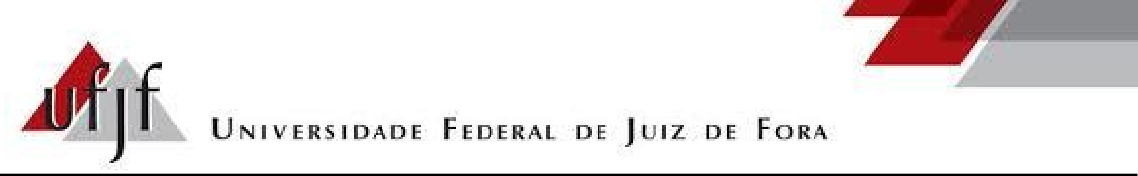 PROTOCOLO OPERACIONAL DE PROCEDIMENTOS PARA APRESENTAÇÕES DE TCC DE FORMA REMOTAANEXODECLARAÇÃOEu,			, inscrito no CPF   sob   o   nº	, aluno (a) do curso Geografia Bacharelado, número de matrícula		, declaro estar ciente de que a apresentação de meu trabalho final de curso será realizada de forma virtual (por webconferência), conforme previsto na Resolução nº24/2020 Conselho Superior da Universidade Federal de Juiz de Fora.Autorizo o (a) Professor (a) Orientador (a)	e a Coordenação de Curso a providenciar todos os trâmites necessários para a referida realização.Por ser esta a expressão da verdade, firmo a presente.Juiz de Fora,	de	2021.Declarante